令和３年３月２５日岸和田市建設部公共建築マネジメント課長㈱岸和田工務店現場代理人　岸　太郎岸和田市立公共建築小学校改築工事(建築)軽量鉄骨下地工事施工計画書目次１．　　総則１．１　適用範囲１．２　作業の流れ２．	一般事項２．１　工事概要２．２　軽量鉄骨下地工事概要３．要求品質・設計仕様４．　施工条件４．１　敷地条件４．２　近隣条件５．　組織６．　工程計画６．１　軽量鉄骨下地工事工程計画７．　施工７．１　施工方針７．２　材料８．　安全事項９．　参考資料１０．　施工要領書１．総則１．１　適用範囲　この章は、岸和田市立公共建築小学校改築工事（建築）における軽量鉄骨下地工事の現場施工管理方針として適用する。１．２　作業の流れ１．２．１　軽量鉄骨天井下地組みの流れ１．２．２　軽量鉄骨壁下地組みの流れ２．　一般事項
２．１　工事概要工事名　　岸和田市立公共建築小学校改築工事(建築)施工場所　　○○町設計　　〇〇建築事務所監理　　岸和田市建設部公共建築マネジメント課施工者　　一次下請けを記入工期　　軽量鉄骨下地工事の施工体制台帳の工期敷地面積　　１０，０００㎡建築面積　　　１，０００㎡延床面積　　　２，０００㎡構造規模　　鉄筋コンクリート３階建て２．２　軽量鉄骨下地工事概要
２．２．１　軽量鉄骨天井下地２．２．２　軽量鉄骨壁下地３．　要求品質・設計仕様軽量鉄骨下地工事に用いる材料は、所定のものであること。（２）軽量鉄骨天井下地の性能について、下表のとおりとする。（３）軽量鉄骨壁下地の性能について、下表のとおりとする。４．　　施工条件
４．１　　敷地条件
敷地状況及び建物配置は右の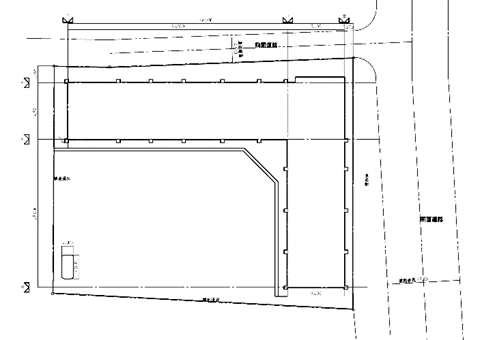 とおりである。①北側道路は幅員4.0ｍで時間規制7-913-16の掛かった東行きの一方通行である。②東側道路は福音１２．0ｍの比較的広い道路である。③搬入は東道路を使うこと。④児童の通学路にあたり、規制時間中の搬出入は行えない４．２　　近隣条件

北側は道路を挟んでスーパー、東側は道路を挟んで住宅地が広がり、南隣は保育園、西隣は住宅地となっている。
①　近隣協議により騒音、作業時間、休日作業は以下のように規制する。
②　騒音
　　　敷地境界において、60デシベル以下を目標とする。作業時間
作業時間は8：30分から18：00までとする。休日日曜日は全休とする。祝日についてはこの限りでない。その他隣接する保育園は9：00頃までは送りの保護者で混雑する時間帯となる。また、12：30から14：30までは午睡の時間となるので現場への出入りや作業に注意を要する。５．　組織６．　工程計画６．１　軽量鉄骨下地工事工程計画全体計画により軽量鉄骨下地工事の日程計画は次の通りである７．　施工７．１　施工方針　７．１．１　軽量鉄骨天井下地における施工方針　インサートは、型枠組立時に配置する。　吊りボルトの躯体への取付けは、コンクリート等の場合、埋込みインサートに十分ねじ込み、固定する。鉄骨の場合、溶接等の適切な工法を用いて取り付ける。　なお、ダクト等のため、躯体に直接吊りボルトが取り付けられない場合は、アングル等の鋼材を別に設けて、吊りボルトを取り付ける。　野縁の吊下げは、吊りボルト下部の野縁受ハンガーに野縁受を取り付け、これに野縁をクリップで留め付ける。　なお、クリップのつめの向きを、交互にして留め付ける。また、クリップの野縁受への留付けは、つめが溝側に位置する場合、野縁受の溝内に確実に折り曲げる。　下地張りがなく野縁が壁等に突き付く場合で、天井目地を設ける場合は、厚さ0.5ｍｍ以上のコ形又はＬ形の亜鉛めっき鋼板を、野縁端部の小口に差し込むか、又は、添え付けて留め付ける。また、下地張りがなく壁に平行する場合は、端部の野縁をダブル野縁とする。設計図書に定められた開口部は、次による。　照明器具、ダクト吹出し口等の開口のために、野縁又は野縁受を切断する場合は、同材で補強する。また、ダクト等によって、吊りボルトの間隔が900ｍｍを超える場合は、補強を行う。　人が出入りできる天井点検口等の開口部は、野縁受と同材の取付け用補強材を設けて補強する。　野縁は、野縁受から150ｍｍ以上はね出さないようにする。　下がり壁、間仕切壁等を境として、天井に段違いがある場合は、野縁受と同材又はＬ-30×30×3（ｍｍ）程度の部材で、間隔2.7ｍ程度に斜め補強を行う。　インサートは、型枠組立時に配置する。　吊りボルトの躯体への取付けは、コンクリート等の場合、埋込みインサートに十分ねじ込み、固定する。鉄骨の場合、溶接等の適切な工法を用いて取り付ける。　なお、ダクト等のため、躯体に直接吊りボルトが取り付けられない場合は、アングル等の鋼材を別に設けて、吊りボルトを取り付ける。　野縁の吊下げは、吊りボルト下部の野縁受ハンガーに野縁受を取り付け、これに野縁をクリップで留め付ける。　なお、クリップのつめの向きを、交互にして留め付ける。また、クリップの野縁受への留付けは、つめが溝側に位置する場合、野縁受の溝内に確実に折り曲げる。　下地張りがなく野縁が壁等に突き付く場合で、天井目地を設ける場合は、厚さ0.5ｍｍ以上のコ形又はＬ形の亜鉛めっき鋼板を、野縁端部の小口に差し込むか、又は、添え付けて留め付ける。また、下地張りがなく壁に平行する場合は、端部の野縁をダブル野縁とする。設計図書に定められた開口部は、次による。　照明器具、ダクト吹出し口等の開口のために、野縁又は野縁受を切断する場合は、同材で補強する。また、ダクト等によって、吊りボルトの間隔が900ｍｍを超える場合は、補強を行う。　人が出入りできる天井点検口等の開口部は、野縁受と同材の取付け用補強材を設けて補強する。　野縁は、野縁受から150ｍｍ以上はね出さないようにする。　下がり壁、間仕切壁等を境として、天井に段違いがある場合は、野縁受と同材又はＬ-30×30×3（ｍｍ）程度の部材で、間隔2.7ｍ程度に斜め補強を行う。　天井のふところが1.5ｍ以上3ｍ以下の場合、次により、補強用部材又は[-19×10×1.2（ｍｍ）以上を用いて、吊りボルトの水平補強、斜め補強を行う。　水平補強は、縦横方向に間隔1.8ｍ程度に配置する。　なお、水平補強は、吊りボルトに適切な方法で接合する。　斜め補強は、相対する斜め材を１組とし、縦横方向に間隔が3.6ｍ程度に配置する。　なお、斜め補強は、吊りボルトに適切な方法で接合する。　溶接した箇所は、適切な錆止め塗装を行う。天井下地材における耐震性を考慮した補強は、特記による。屋外の軒、ピロティ等の天井における耐風圧性を考慮した補強は、特記による。　７．１．２　軽量鉄骨壁下地における施工方針　ランナーは、端部を押え、間隔900ｍｍ程度に打込みピン等で、床、梁下、スラブ下等に固定する。ただし、鉄骨、軽量鉄骨天井下地等に取り付ける場合は、タッピンねじの類又は溶接で固定する。　スタッドの上下は、ランナーに差し込む。　振れ止めは、床面ランナー下端から約1.2ｍごとに設ける。ただし、上部ランナー上端から400ｍｍ以内に振れ止めが位置する場合は、その振れ止めを省略することができる。　スペーサーは、各スタッドの端部を押さえ、間隔600ｍｍ程度に留め付ける。出入口及びこれに準ずる開口部の補強は、次による。　縦枠補強材は、上は梁、スラブ下の類に達するものとし、上下とも、あと施工アンカー等で固定した取付け用金物に溶接又はボルトの類で取り付ける。　なお、65形で補強材が4.0ｍを超える場合は、２本抱き合せて、端部を押さえ、間隔600ｍｍ程度に溶接等で、組み立てたものを用いる。　上枠等の補強材は、縦枠補強材に取付け用金物を用いて、溶接又は小ねじの類で取り付ける。　開口部のために切断されたスタッドは、上下枠補強材にランナーを固定し、これに取り付ける。　設計図書に表示されているダクト類の開口部の補強は、次による。　上下補強材は、スタッドに取付け用金物を用いて、溶接又は小ねじの類で取り付ける。　縦補強材は、上下補強材に取付け用金物を用いて、溶接又は小ねじの類で取り付ける。　スタッドがコンクリート壁等に添え付く場合は、スペーサーで振れ止め上部を押え、必要に応じて、振れ止め上部のスタッドは、打込みピン等で固定する。　そで壁の端部は、（５）（ア）により、スタッドに縦枠補強材と同材を添えて補強する。　溶接した箇所は、適切な錆止め塗装を行う。７．２　材料　７．２．１　軽量鉄骨天井下地　　（ａ）主要材料　　（b）付属金物　７．２．２　軽量鉄骨壁下地　　（ａ）主要材料　　（ｂ）補強部材防錆処理の亜鉛めっき最小付着量は120ｇ/㎡両面とする。８．　安全事項①労働安全衛生法、その他の関係法令等に従って、工事現場の安全・衛生に関する管理を行う。②工事に先立ち、安全工程表を作成し、これに基づいて工事全体及び工程毎の安全・衛生管理を行う。工事に先立ち、緊急連絡体制、防火組織等の体制を整え、突発事故等に備える。粉塵による健康障害防止のため、作業員には、防塵マスクを着用、作業着等の清潔保持の励行に努めさせる。火気の使用は、工事の目的に直接必要な最小限度にとどめる。火気の使用場所のそばには消火器・簡易消火用具等の適切な消火用水を準備する。現場代理人による工事現場内及びその周辺の安全巡視を行い労働災害・公衆災害の防止に努める。工事中に事故が発生し、又は公衆に危害を及ぼした場合には、直ちに応急処置及び関係機関への連絡を行うとともに類似の事故が再発しないよう対策を講じる。９．参考資料別紙１軽量鉄骨天井下地工事自主検査表　　　別紙２軽量鉄骨壁下地工事自主検査表１０．施工要領書確認確認施　工㈱岸和田工務店監　理岸和田市公共建築マネジメント課　　　　　　　　　　印　　　　　　　　　　印準備図書の確認工程作成業者の決定準備図書の確認工程作成業者の決定施工計画書の作成材料の規格施工計画書の作成材料の規格施工図の作成設計図書との照合施工計画書との照合天井伏図関連工事との調整施工図の作成設計図書との照合施工計画書との照合天井伏図関連工事との調整墨出し墨出しインサート位置確認埋込みアンカーインサート位置確認埋込みアンカー天井下地材の取付け野縁の間隔下地材の補強開口部の補強天井下地材の取付け野縁の間隔下地材の補強開口部の補強レベル調整レベル調整仕上げ仕上げ準備図書の確認工程確認工程確認業者の決定業者の決定準備図書の確認工程確認工程確認業者の決定業者の決定施工計画書の作成材料の規格施工計画書の作成材料の規格施工図の作成設計図書との照合施工計画書との照合施工計画書との照合仕上材の割付け仕上材の割付け関連工事との調整関連工事との調整施工図の作成設計図書との照合施工計画書との照合施工計画書との照合仕上材の割付け仕上材の割付け関連工事との調整関連工事との調整墨出し墨出し上下ランナーの固定タッピンねじの類溶接発射打込みびょう発射打込みびょう上下ランナーの固定タッピンねじの類溶接発射打込みびょう発射打込みびょうスタッド埋込み調整切断スペーサーの取付けスペーサーの取付け振れ止めの取付け振れ止めの取付け開口部袖壁端部の補修開口部袖壁端部の補修スタッド埋込み調整切断スペーサーの取付けスペーサーの取付け振れ止めの取付け振れ止めの取付け開口部袖壁端部の補修開口部袖壁端部の補修仕上げ仕上げ部位野縁等の種類野縁の間隔数量（㎡）備　考外部25＠225耐風圧仕様（2000Ｐａ）＠300＠360内部19＠225＠300＠360部位軽鉄下地の種類ｽﾀｯﾄﾞの間隔数量（㎡）備　考一般壁50形＠303＠45565形＠303＠45590形＠303＠455100形＠303＠455耐火壁65形＠455１時間耐火　Ｓ12遮音壁65形ﾁﾄﾞﾘ＠303ＴＬＤ50　Ｓ12ＷⅠ性能項目性能項目性能項目性能項目性能構成部材の形状安定性構成部材の形状安定性横曲がり横曲がり2Ｌ/1000以下構成部材の形状安定性構成部材の形状安定性反り反り2Ｌ/1000以下載荷強さ下向き載荷野縁最大たわみ量10以下載荷強さ下向き載荷野縁残留たわみ量1以下載荷強さ下向き載荷野縁受け最大たわみ量5以下載荷強さ下向き載荷野縁受け残留たわみ量1以下載荷強さ下向き載荷野縁最大たわみ量5以下亜鉛の付着量亜鉛の付着量ＪＩＳ G 3302ＪＩＳ G 3302Ｚ12　（120ｇ/㎡）以上亜鉛の付着量亜鉛の付着量ＪＩＳ G 3321ＪＩＳ G 3321ＡＺ90 （90ｇ/㎡）以上性能項目性能項目性能構成部材の形状安定性横曲がりランナー及びスタッドはＬ/1000以下振れ止めは2Ｌ/1000以下構成部材の形状安定性反り2Ｌ/1000以下載荷強さ最大残留たわみ量2以下耐震撃性最大残留たわみ量10以下耐震撃性部材の折れ及び外れあってはならない亜鉛の付着量ＪＩＳ G 3302Ｚ12　（120ｇ/㎡）以上亜鉛の付着量ＪＩＳ G 3321AＺ90（ 90ｇ/㎡）以上監理体制監理体制施工体制施工体制岸和田市公共建築マネジメント課岸和田市公共建築マネジメント課㈱岸和田工務店㈱岸和田工務店岸和田市立公共建築小学校改築工事(建築)作業所岸和田市立公共建築小学校改築工事(建築)作業所担当岸和田 太郎現場代理人岸　太郎岸和田市○○町１－１岸和田市○○町１－１℡072-423-9518℡072-423-9518℡090-0000-0000℡090-0000-0000㈱岸和田工務店㈱岸和田工務店監理技術者和田　一郎℡090-0000-0000℡090-0000-0000㈱岸和田工務店㈱岸和田工務店工事担当下松　四郎℡090-0000-0000℡090-0000-0000㈱岸和田軽鉄㈱岸和田軽鉄作業責任者中央　太郎㈱久米田金属㈱久米田金属作業責任者大宮　次郎工程管理和田　一郎品質管理和田　一郎写真管理下松　四郎部材種　類ダブル野縁JIS記号ダブル野縁寸　法ダブル野縁刻印表示ダブル野縁シングル野縁JIS記号シングル野縁寸　法シングル野縁刻印表示シングル野縁野縁受けJIS記号野縁受け寸　法野縁受け刻印表示野縁受け部品形状・仕様ハンガー類吊ボルト・ナットクリップ類ジョイント類部材種　類スタッドJIS記号スタッド寸　法スタッド刻印表示スタッドランナーJIS記号ランナー寸　法ランナー刻印表示ランナー振れ止めJIS記号振れ止め寸　法振れ止め刻印表示振れ止めスペーサーJIS記号スペーサー寸　法スペーサー刻印表示スペーサー部材の種類出入口及びこれに準ずる
開口部補強材補強材取付用金物適用〇〇形〇〇形〇〇形